Lewis Dot Structures and Molecule Geometries Worksheet
Answer KeyHow to Draw a Lewis Dot StructureFind the total sum of valence electrons that each atom contributes to the molecule or polyatomic ion.You can quickly refer to the periodic table for the group A number for this information.In the case of polyatomic anions, add the electrons represented by the negative charge to the total number of valence electrons. In the case of polyatomic cations, subtract electrons represented by the positive charge from the total number of valence electrons.Drawing the molecule.Look up the electronegativity values for each element in your structure. The least electronegative atom represents the central atom. Hydrogen is the only exception to this since it forms only one bond.Arrange the remaining atoms symmetrically around the central atom.Apply the octet rule for all atoms except for hydrogen, which obeys a “duet” rule.Each single bond represents two electrons.Beginning with the surrounding atoms, place the remaining electrons around each atom until its octet is achieved with the exception of hydrogen, which requires only two electrons.If not enough electrons exist to meet the octet rule using single bonds, then double or triple bonds between two atoms are required. If short by two electrons, try a double bond, and if short by four electrons, try a triple bond or two double bonds.###1. CH42. CO23. NH34. H2O5. N26. SO27. O28. O3 – use yellow ball for central atom9. CO10. CO32-11. NO31-12. CF2Cl2 (CFC = chlorofluorocarbon)Total number of
valence electrons: 	8CAD engineered 3D sketch model(show dipole arrows)Lewis structure:CAD engineered 3D sketch model(show dipole arrows)Is there a polar bond in this molecule?yes     or     noVSEPR shape name: tetrahedralBond angles: 109.5 degreesOverall molecular polarity:  polar  or  nonpolarTotal number of 
valence electrons: 16CAD engineered 3D sketch model (show dipole arrows)Lewis structure:CAD engineered 3D sketch model (show dipole arrows)Is there a polar bond in this molecule?yes     or    noVSEPR shape name: linearBond angles: 180 degreesOverall molecular polarity:  polar  or  nonpolarTotal number of
valence electrons:	8CAD engineered 3D sketch model (show dipole arrows)Lewis structure:CAD engineered 3D sketch model (show dipole arrows)Is there a polar bond in this molecule?yes     or     noVSEPR shape name: trigonal pyramidalBond angles: 109.5 degreesOverall molecular polarity:  polar  or  nonpolarTotal number of
valence electrons: 	8CAD engineered 3D sketch model (show dipole arrows)Lewis structure:CAD engineered 3D sketch model (show dipole arrows)Is there a polar bond in this molecule?yes     or     noVSEPR shape name: bentBond angles: 120 degreesOverall molecular polarity:  polar  or  nonpolarTotal number of
valence electrons:	10CAD engineered 3D sketch model (show dipole arrows)Lewis structure:CAD engineered 3D sketch model (show dipole arrows)Is there a polar bond in this molecule?yes     or     noVSEPR shape name: linearBond angles: 180 degreesOverall molecular polarity:  polar  or  nonpolarTotal number of
valence electrons:	18CAD engineered 3D sketch model (show dipole arrows)Lewis structure:CAD engineered 3D sketch model (show dipole arrows)Is there a polar bond in this molecule?yes     or     noVSEPR shape name: bentBond angles: 120 degreesOverall molecular polarity:  polar  or  nonpolarTotal number of
valence electrons:	12CAD engineered 3D sketch model (show dipole arrows)Lewis structure:CAD engineered 3D sketch model (show dipole arrows)Is there a polar bond in this molecule?yes     or     noVSEPR shape name: linearBond angles: 180 degreesOverall molecular polarity:  polar  or  nonpolarTotal number of
valence electrons:	18CAD engineered 3D sketch model (show dipole arrows)Lewis structure:CAD engineered 3D sketch model (show dipole arrows)Is there a polar bond in this molecule?yes     or     noVSEPR shape name: bentBond angles: 120 degreesOverall molecular polarity:  polar  or  nonpolarTotal number of
valence electrons:	10CAD engineered 3D sketch model (show dipole arrows)Lewis structure:CAD engineered 3D sketch model (show dipole arrows)Is there a polar bond in this molecule?yes     or     noVSEPR shape name: linearBond angles: 180 degreesOverall molecular polarity:  polar  or  nonpolarTotal number of
valence electrons:	24CAD engineered 3D sketch model(show dipole arrows)Lewis structure:CAD engineered 3D sketch model(show dipole arrows)Is there a polar bond in this molecule?yes     or     noVSEPR shape name: trigonal planarBond angles: 120 degreesOverall molecular polarity:  polar  or  nonpolarTotal number of
valence electrons:	24CAD engineered 3D sketch model (show dipole arrows)Lewis structure:CAD engineered 3D sketch model (show dipole arrows)Is there a polar bond in this molecule?yes     or     noVSEPR shape name: trigonal planarBond angles: 120 degreesOverall molecular polarity:  polar  or  nonpolarTotal number of
valence electrons: 	32CAD engineered 3D sketch model (show dipole arrows)Lewis structure:CAD engineered 3D sketch model (show dipole arrows)Is there a polar bond in this molecule?yes     or     noVSEPR shape name: tetrahedralBond angles: 109.5 degreesOverall molecular polarity:  polar  or  nonpolar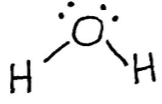 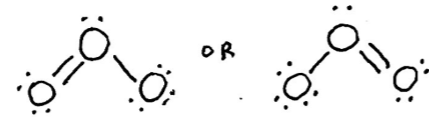 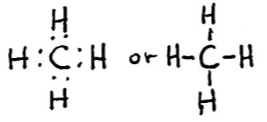 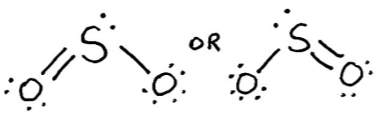 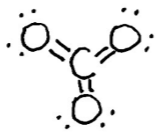 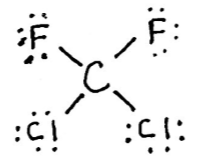 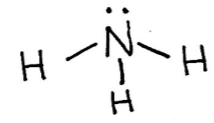 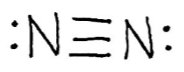 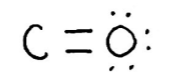 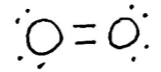 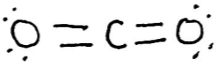 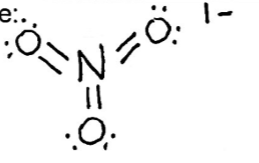 